«О признании утратившими силу постановлений администрации сельского поселения «Щельяюр» по вопросам осуществления муниципального контроля за проведением муниципальных лотерей»В соответствии с Федеральным законом от 28.12.2013 № 416-ФЗ «О внесении изменений в Федеральный закон «О лотереях» и отдельные законодательные акты Российской Федерации», а также Уставом муниципального образования сельского поселения «Щельяюр»,администрация сельского поселения «Щельяюр» ПОСТАНОВЛЯЕТ:1.	Признать      утратившими      силу      следующие      постановленияадминистрации сельского поселения «Щельяюр»:1)	постановление администрации сельского поселения «Щельяюр» от 1
октября   2012   года      №   50   «Об   утверждении   порядка   осуществлениямуниципального  контроля     за  проведением  муниципальных  лотерей  натерритории муниципального образования сельского поселения «Щельяюр»;2)	постановление администрации сельского поселения «Щельяюр» от
19   ноября   2012   года   №   57   «О   внесении   изменений   в   постановлениеадминистрации сельского поселения «Щельяюр» от 01.10.2012 № 50 «Обутверждении    порядка    осуществления    муниципального    контроля        запроведением    муниципальных    лотерей    на    территории    муниципальногообразования сельского поселения «Щельяюр».2.	Настоящее постановление вступает в силу со дня его официального
обнародования  и  распространяется  на правоотношения,  возникшие  с  30января 2014 года.Глава сельского поселения «Щельяюр»	О.В. ХозяиновПриложение № 2ПОЯСНИТЕЛЬНАЯ ЗАПИСКАк проекту постановления администрации сельского поселения «Щельяюр»«О признании утратившими силу постановлений администрации сельскогопоселения «Щельяюр» по вопросам осуществления муниципальногоконтроля за проведением муниципальных лотерей»В соответствии со ст. 6 Федерального закона от 28.12.2013 № 416-ФЗ «О внесении изменений в Федеральный закон «О лотереях» и отдельные законодательные акты Российской Федерации» пункт 35 части 1 статьи 14 Федерального закона от 06.10.2003 № 131-ФЗ «Об общих принципах организации местного самоуправления в Российской Федерации», в соответствии с которым к вопросам местного значения поселения относился, в том числе, муниципальный контроль за проведением муниципальных лотерей, утратил силу с 30.01.2014.Данный проект муниципального нормативного правового акта подготовлен в целях признания утратившими силу постановлений администрации сельского поселения «Щельяюр» от 1 октября 2012 года № 50 «Об утверждении порядка осуществления муниципального контроля за проведением муниципальных лотерей на территории муниципального образования сельского поселения «Щельяюр» и от 19 ноября 2012 года № 57 «О внесении изменений в постановление администрации сельского поселения «Щельяюр» от 01.10.2012 № 50 «Обутверждении порядка осуществления муниципального контроля за проведением муниципальных лотерей на территории муниципального образования сельского поселения «Щельяюр».Приложение № 3ФИНАНСОВО-ЭКОНОМИЧЕСКОЕ ОБОСНОВАНИЕк проекту постановления администрации сельского поселения «Щельяюр»«О признании утратившими силу постановлений администрации сельскогопоселения «Щельяюр» по вопросам осуществления муниципальногоконтроля за проведением муниципальных лотерей»Принятие   и   реализация   указанного   постановления   не   потребует дополнительных финансовых затрат.Приложение № 4ПЕРЕЧЕНЬнормативных правовых актов, которые потребуют отмены, изменения, дополнения и принятия в связи с принятием рассматриваемого нормативного правового акта к проекту постановления администрации сельского поселения «Щельяюр» «О признании утратившими силу постановлений администрациисельского поселения «Щельяюр» по вопросам осуществления муниципального контроля за проведением муниципальных лотерей»Принятие рассматриваемого постановления не потребует изменения, дополнения и принятия в связи с принятием рассматриваемого нормативного правового актаПриложение № 5СПРАВКАо состоянии законодательства в данной сфере правового регулированияк проекту постановления администрации сельского поселения «Щельяюр»«О признании утратившими силу постановлений администрации сельскогопоселения «Щельяюр» по вопросам осуществления муниципальногоконтроля за проведением муниципальных лотерей»Федеральный закон от 11.11.2003 № 138-ФЗ «О лотереях»;Федеральный   закон   от   28.12.2013   №   416-ФЗ   «О   внесенииизменений в Федеральный закон «О лотереях» и отдельные законодательныеакты Российской Федерации».«Щельяюр» сиктовмöдчöминсаадминистрация Администрациясельского поселения«Щельяюр»ШУÖМШУÖМШУÖМШУÖМПОСТАНОВЛЕНИЕ ПОСТАНОВЛЕНИЕ ПОСТАНОВЛЕНИЕ ПОСТАНОВЛЕНИЕ от 07 февраля 2014 года	№(Республика Коми, Ижемский район, п. Щельяюр)от 07 февраля 2014 года	№(Республика Коми, Ижемский район, п. Щельяюр)№ 2№ 2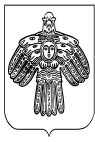 